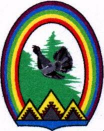 ДУМА ГОРОДА РАДУЖНЫЙХанты-Мансийского автономного округа – Югры РЕШЕНИЕот 27 февраля 2018 года                                                                              № 330О внесении изменений в решение Думы города от 11.04.2016 № 117 «О структуре администрации города Радужный»	Рассмотрев проект решения Думы города Радужный «О внесении изменений в решение Думы города от 11.04.2016 № 117 «О структуре администрации города Радужный», Дума города решила:	1. Внести в приложение к решению Думы города от 11.04.2016 № 117 «О структуре администрации города Радужный» следующие изменения:	1.1. В разделе «Комитет по управлению муниципальным имуществом» строки:	«отдел бухгалтерского учета муниципального имущества	отдел по управлению муниципальным имуществом	сектор экономики и организации закупок	отдел по управлению земельными ресурсами	юридический отдел	отдел жилищной политики»	заменить строками:	«управление учета и распоряжения муниципальной собственностью	отдел по управлению муниципальным имуществом	отдел бухгалтерского учета муниципального имущества	отдел экономики и закупок	управление жилищной политики и земельных ресурсов	отдел жилищной политики	отдел по управлению земельными ресурсами	юридический отдел».	1.2. Вывести из состава администрации города Радужный «отдел экологии».	1.3. Ввести в состав управления жилищной политики и земельных ресурсов Комитета по управлению муниципальным имуществом «отдел природных ресурсов и экологии».2. Настоящее решение вступает в силу с 01.03.2018 за исключением подпунктов 1.2. – 1.3. пункта 1 настоящего решения, вступающих в силу с 14.05.2018.Председатель Думы города 	Г.П. Борщёв